Publicado en 28010 el 24/05/2017 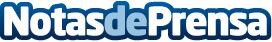 Jeunesse, nuevo patrocinador del equipo de regatas Marbella TeamSerá patrocinador oficial de su embarcación J80, que se alzó con la victoria en la Copa del Rey de vela en 2016, durante toda la temporada. La embarcación Jeunesse Marbella Team participará en las citas más importantes del calendario de regatas
Datos de contacto:Gracia Cardador653 65 40 72Nota de prensa publicada en: https://www.notasdeprensa.es/jeunesse-nuevo-patrocinador-del-equipo-de Categorias: Marketing Sociedad Andalucia Entretenimiento Nautica Otros deportes Recursos humanos http://www.notasdeprensa.es